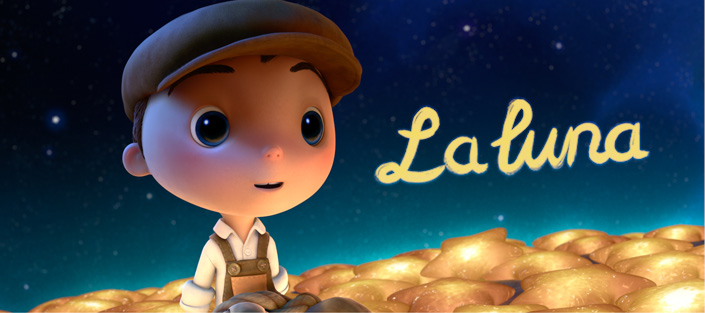 I can answer questions using evidence (and inference skills)Who do you think the boy is? Explain why you think this (AF2/3)  Why do you think they are there at night? Give two reasons (AF2/3)Why do the two older men try to show him how to wear his hat / clean up? What does the boy think of the two different ways – how do you know? (AF6) Why do you think there is no “speaking” in the film? (AF7) What is the point of the boy turning his hat around and using a rake? What does this tell the audience about the character? (AF3/6/7)